PENGARUH PENGETAHUAN WAJIB PAJAK, KESADARAN WAJIB PAJAK, DAN TINGKAT PENDAPATAN WAJIB            PAJAK TERHADAP KEPATUHAN WAJIB PAJAK                            KENDARAAN BERMOTOR RODA DUA                                                                          DI DKI JAKARTAOleh :Nama	: Theressa MeiyantiNIM 	: 37150384SkripsiDiajukan sebagai salah satu syarat untukmemperoleh gelar Sarjana AkuntansiProgam Studi AkuntansiKonsentrasi Perpajakan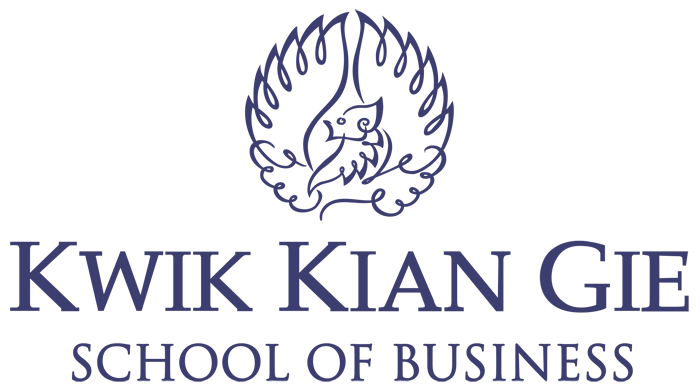 INSTITUT BISNIS DAN INFORMATIKA KWIK KIAN GIEJAKARTAMEI 2019